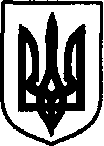 УКРАЇНАДунаєвецька міська рада VII скликанняР І Ш Е Н Н ЯТридцять дев'ятої (позачергової) сесії22 серпня 2018 р.                                     Дунаївці	                                                 №1-39/2018рПро призначення на посаду Керуючись статтею 26 Закону України «Про місцеве самоврядування в Україні», відповідно до статті 26 Закону України «Про загальну середню освіту», на підставі рішення конкурсної комісії, розглянувши клопотання управління освіти, молоді та спорту Дунаєвецької міської ради від 20.08.2018 р. №520, враховуючи пропозиції спільних засідань постійних комісій від 22.08.2018р., міська рада ВИРІШИЛА:1. Призначити на посаду директора:1.1. Великожванчицької ЗОШ І-ІІІ ступенів Дунаєвецької міської ради Хмельницької області Лізвінську Світлану Сергіївну терміном на 2 роки (з 29.08.2018 року).1.2. Великопобіянської ЗОШ І-ІІІ ступенів Дунаєвецької міської ради Хмельницької області Поліщука Олега Володимировича терміном на 6 років (з 22.08.2018 року).1.3. Ганнівського НВК «ЗОШ І-ІІ ступенів, ДНЗ» Дунаєвецької міської ради Хмельницької області Благун Валентину Володимирівну терміном на 6 років (з 28.08.2018 року).1.4. Дунаєвецької ЗОШ І-ІІІ ступенів №3 Дунаєвецької міської ради Хмельницької області Ковальчука Леоніда Максимовича терміном на 1 рік (з 23.08.2018 року).1.5. Лисецької ЗОШ І-ІІІ ступенів Дунаєвецької міської ради Хмельницької області Медведюк Аллу Володимирівну терміном на 2 роки (з 30.08.2018 року).1.6. Малокужелівського НВК «ЗОШ І-ІІ ступенів, ДНЗ» Дунаєвецької міської ради Хмельницької області Мельника Олега Антоновича терміном на 2 роки (з 27.08.2018 року);1.7. Чаньківської ЗОШ І-ІІІ ступенів Дунаєвецької міської ради Хмельницької області Андрієнка Андрія Миколайовича терміном на 2 роки (з 03.09.2018 року).2. Управлінню освіти, молоді та спорту Дунаєвецької міської ради (В.Колісник) забезпечити укладання контрактів.3. Контроль за виконанням рішення покласти на заступника міського голови (Н.Слюсарчик) та постійну комісію з питань освіти, культури, охорони здоров’я, фізкультури, спорту та соціального захисту населення (голова комісії Р.Жовнір).Міський голова 								В. ЗаяцьУКРАЇНАДунаєвецька міська рада VII скликанняР І Ш Е Н Н ЯТридцять дев’ятої (позачергової) сесії22 серпня 2018 р.                                         Дунаївці                                     №2-39/2018рПро хід виконання депутатських запитівКеруючись статтею 22 Закону України «Про статус депутатів місцевих рад», статтею 26 Закону України «Про місцеве самоврядування в Україні», заслухавши інформацію про виконання депутатських запитів, враховуючи пропозиції спільного засідання постійних комісій від 22.08.2018 р., міська радаВИРІШИЛА:1. Інформацію про хід виконання депутатських запитів взяти до відома (додається).2. Продовжити контроль за виконанням депутатського запиту депутата Дунаєвецької міської ради VІІ скликання Срюбка О.О. відповідно до рішення тридцять п’ятої сесії міської ради VII скликання від 20.04.2018р. № 55-35/2018р.Міський голова                                                                                           В. ЗаяцьІнформація про хід виконання депутатських запитів та звернень20 квітня 2018 р., на тридцять п’ятій сесії міської ради, від депутата міської ради VІІ скликання Срюбка О.О. надійшов депутатський запит щодо розгляду звернення жителів вул. Польова, М.Магери, Б.Хмельницького у м. Дунаївці. Даний запит був затверджений рішенням тридцять п’ятої сесії міської ради VІІ скликання від 20.04.2018 р. №55-35/2018р «Про розгляд депутатського запиту депутата Дунаєвецької міської ради VІІ скликання Срюбка О.О.».Розпорядженням міського голови від 02 травня 2018 р. №131/2018-р була створена комісія по вивченню питання меж земельної ділянки та призупинення посадки плодового саду поряд з вул. Польова у м.Дунаївці ФОП Лотко О.І., внаслідок чого складено Акт обстеження, від 04 травня 2018 р., земельних ділянок та територій прилеглих до вул. Польова м. Дунаївці. Також, згідно відповіді Головного управління Держпродспоживслужби в Хмельницькій області від 22.05.2018 р. №22/28.01-10/104, дана земельна ділянка являється такою, що не рекомендується для посадки саду, вирощування плодово-ягідних чи зернових культур.20 квітня 2018 р., на тридцять п’ятій сесії міської ради, від депутата міської ради VІІ скликання Поліщука Ю.С. надійшов депутатський запит щодо впорядкування встановлених дорожніх знаків та відновлення дорожньої розмітки в населених пунктах громади. Даний запит був затверджений рішенням тридцять п’ятої сесії міської ради VІІ скликання від 20.04.2018 р. №54-35/2018р «Про розгляд депутатського запиту депутата Дунаєвецької міської ради VІІ скликання Поліщука Ю.С.».Розпорядженням міського голови від 03 травня 2018 р. №137/2018-р була створена тимчасова комісія по проведенню обстеження щодо впорядкування встановлення дорожніх знаків та відновлення дорожньої розмітки в населених пунктах громади. За результатами засідання тимчасової комісії вирішено винести на розгляд виконавчого комітету варіанти організації проїзду, зупинки та стоянки транспортних засобів в м. Дунаївці по вул. Шевченка.На засіданні виконавчого комітету 17.05.2018р. даний запит був знятий з порядку денного. 25.07.2018р. відбулось засідання тимчасової робочої комісії по проведенню обстеження щодо впорядкування встановлення дорожніх знаків та відновлення дорожньої розмітки в населених пунктах громади. Тимчасовою робочою комісією визначено перелік проблемних питань, які необхідно вирішити для впорядкування проїзду, зупинки та стоянки транспортних засобів у.м.Дунаївці по вул.Шевченка, вул.Красінських, вул. 1 Травня. Поряд з цим, створено робочу групу щодо складання ситуаційної схеми для визначення шляхів впорядкування проїзду, зупинки та стоянки транспортних засобів. 10.08.2018р. відбулось засідання робочої групи, на якому було розроблено схему місць для парковки, встановлення дорожніх знаків та пішохідних переходів. Дане питання буде розглянуто на черговому засіданні виконавчого комітету.Секретар міської ради						М.ОстровськийУКРАЇНАДунаєвецька міська рада VII скликанняР І Ш Е Н Н ЯТридцять дев'ятої (позачергової) сесії22 серпня 2018 р.                                         Дунаївці                                              №3-39/2018рПро затвердження Програми забезпечення національної безпеки на території Дунаєвецької міської об’єднаної територіальної громади Хмельницької області на 2018-2019 рокиКеруючись пунктом 22 частини 1 статті 26 Закону України «Про місцеве самоврядування в Україні», розглянувши звернення Управління Служби безпеки України у Хмельницькій області  від 02.07.2018р., міська  радаВИРІШИЛА:1. Затвердити Програму забезпечення національної безпеки на території Дунаєвецької міської об’єднаної територіальної громади Хмельницької області на 2018-2019 роки (додається).2. Фінансовому управлінню міської ради (Т.Абзалова), за поданням Дунаєвецької міської ради, передбачити кошти на фінансування Програми забезпечення національної безпеки на території Дунаєвецької міської об’єднаної територіальної громади Хмельницької області на 2018-2019 роки.3. Управлінню Служби безпеки України у Хмельницькій області інформувати про хід виконання Програми.4. Контроль за виконанням даного рішення покласти на заступника міського голови С.Яценка та постійну комісію з питань регламенту, депутатської діяльності та етики, прав людини, законності, запобігання та врегулювання конфлікту інтересів, зв’язків з виконавчими структурами, органами місцевого самоврядування, об’єднаннями громадян та засобами масової інформації (голова комісії Л. Лук’янова).Міський голова 				             			В.ЗаяцьУКРАЇНАДунаєвецька міська рада VII скликанняР І Ш Е Н Н Ятридцять дев’ятої (позачергової) сесії22 cерпня 2018 р.                                     Дунаївці	                                                 №4-39/2018рПро затвердження Положення про конкурсний відбір виконавців робіт із землеустрою, оцінки земель та визначення виконавця земельних торгів на конкурентних засадахКеруючись ст.ст. 25, 26, 59 Закону України «Про місцеве самоврядування в Україні», відповідно до Земельного кодексу України, Закону України «Про землеустрій», з метою сприяння соціально-економічному розвитку громади, враховуючи пропозиції спільного засідання постійних комісій від 22.08.2018 р., міська радаВИРІШИЛА:1. Затвердити Положення про конкурсний відбір виконавців робіт із землеустрою, оцінки земель та визначення виконавця земельних торгів на конкурентних засадах (додається).2. Контроль за виконанням рішення покласти на земельно-архітектурний відділ апарату виконавчого комітету Дунаєвецької міської ради (В.Макогончук) та постійну комісію з питань містобудування, будівництва, агропромислового комплексу, земельних відносин та охорони навколишнього природного середовища (голова комісії С.Кобилянський).Міський голова	В. ЗаяцьУКРАЇНАДунаєвецька міська рада VII скликанняР І Ш Е Н Н ЯТридцять дев'ятої (позачергової) сесії22 серпня 2018 р.                                     Дунаївці	                                                 № 5-39/2018р Про реорганізацію навчальних закладівКеруючись законами України «Про місцеве самоврядування в Україні», «Про загальну середню освіту», розглянувши листи управління освіти, молоді та спорту Дунаєвецької міської ради від 14.08.2018 р. №500 та 14.08.2018 р. №501 щодо реорганізації навчальних закладів, враховуючи статистичні дані щодо зменшення кількості дітей у навчальних закладах, пропозиції спільного засідання постійних комісій від 22.08.2018 р., міська рада ВИРІШИЛА:1. Реорганізувати шляхом оптимізації Гутояцьковецький навчально-виховний комплекс «ЗОШ І-ІІ ступенів, ДНЗ» Дунаєвецької міської ради Хмельницької області.2. Реорганізувати шляхом перетворення Сокілецький навчально-виховний комплекс «ЗОШ І ступенів, ДНЗ» Дунаєвецької міської ради Хмельницької області.3. Змінити назви навчальних закладів:4. Затвердити статути навчально-виховного комплексу та дошкільного навчального закладу в новій редакції (додаються).5. Начальнику управління освіти, молоді та спорту Дунаєвецької міської ради (В.Колісник) забезпечити проведення державної реєстрації вищезазначених навчально-виховного комплексу та дошкільного навчального закладу.6. Контроль за виконанням рішення покласти на заступника міського голови (Н.Слюсарчик), постійну комісію міської ради з питань житлово-комунального господарства, комунальної власності, промисловості, підприємництва та сфери послуг (голова комісії Л.Красовська).Міський голова 								В.ЗаяцьУКРАЇНАДунаєвецька міська рада VII скликанняР І Ш Е Н Н ЯТридцять дев'ятої (позачергової) сесії22 серпня 2018 р.                                     Дунаївці	                                                 № 6-39/2018р Про затвердження граничної штатної чисельності працівників комунальних закладів Дунаєвецької міської радиКеруючись статтею 26 Закону України «Про місцеве самоврядування в Україні», Господарським кодексом України, розглянувши лист управління освіти, молоді та спорту Дунаєвецької міської ради від 14.08.2018р. № 502  щодо затвердження штатної чисельності працівників, враховуючи пропозиції спільного засідання постійних комісій від 22.08.2018 р., міська радаВИРІШИЛА:1. Затвердити граничну штатну чисельність працівників комунальних закладів Дунаєвецької міської ради:2. Рішення тридцять першої (позачергової) сесії міської ради VІІ скликання від 06 грудня 2017 р. №7-31/2017р в частині:вважати таким, що втратило чинність. 3. Керівникам закладів освіти подати на затвердження начальнику управління освіти, молоді та спорту Дунаєвецької міської ради (В.Колісник) штатний розпис.4. Контроль за виконанням рішення покласти на заступника міського голови (Н.Слюсарчик) та постійну комісію з питань освіти, культури, охорони здоров’я, фізкультури, спорту та соціального захисту населення (голова комісії Р. Жовнір).Міський голова 	В. ЗаяцьУКРАЇНАДунаєвецька міська рада VII скликанняР І Ш Е Н Н ЯТридцять дев'ятої (позачергової) сесії22 серпня 2018 р.                                     Дунаївці	                                                 № 7-39/2018р Про маршрути руху шкільних автобусівКеруючись ст. 26 Закону України «Про місцеве самоврядування в Україні», ст. 14 Закону України «Про освіту», ст. 21 Закону України «Про загальну середню освіту», відповідно до програми «Шкільний автобус», у зв’язку із необхідністю підвезення учнів із с. Гута-Яцьковецька до Рахнівського НВК «ЗОШ І-ІІІ ступенів, ДНЗ» Дунаєвецької міської ради Хмельницької області, враховуючи пропозиції спільного засідання постійних комісій від 22.08.2018 р., міська радаВИРІШИЛА:1. Відкрити маршрут руху шкільного автобуса Рахнівського НВК «ЗОШ І-ІІІ ступенів, ДНЗ» Дунаєвецької міської ради Хмельницької області, зокрема: с. Гута-Яцьковецька– с.Рахнівка.2. Продовжити маршрут руху шкільного автобуса с. Рахнівка – с. Кривчик – с. Гута-Яцьковецька.3. Дозволити відкриття додаткового рейсу шкільного автобуса с. Гірчична– с Іванківці.4. Управлінню освіти, молоді та спорту Дунаєвецької міської ради (В.Колісник) затвердити новий маршрут у Дунаєвецькому відділенні поліції ГУНП в Хмельницькій області та Дунаєвецькій ДЕД.5. Контроль за виконанням рішення покласти на заступника міського голови (Н.Слюсарчик) та постійну комісію з питань освіти, культури, охорони здоров’я, фізкультури, спорту та соціального захисту населення (голова комісії Р. Жовнір).Міський голова 	В. ЗаяцьУКРАЇНАДунаєвецька міська рада VII скликанняР І Ш Е Н Н ЯТридцять дев'ятої (позачергової) сесії22 серпня 2018 р.                                     Дунаївці	                                                 № 8-39/2018р Про зміни в організації бібліотечного обслуговування Керуючись ст. 26  Закону України «Про місцеве самоврядування в Україні», відповідно до Законів України «Про бібліотеки і бібліотечну справу», «Про освіту», «Про добровільне об’єднання територіальних громад», Стратегії розвитку бібліотечної справи на період до 2025 року «Якісні зміни бібліотек для забезпечення сталого розвитку України», схваленої розпорядженням КМУ України 23 березня 2016 року №219-р, «Положення про централізовану бібліотечну систему», затвердженого наказом Міністерства культури і мистецтв України від 20.11.01 №709, зареєстрованого в Міністерстві юстиції України 14.12.01 за №1034/6225, з метою створення та поліпшення умов функціонування, підвищення якості інформаційно-бібліотечного обслуговування, раціонального та економного використання коштів місцевого бюджету, враховуючи клопотання комунальної установи Дунаєвецької міської ради «Дунаєвецька міська бібліотека» від 10.08.2018 року №01-29/57, враховуючи пропозиції спільного засідання постійних комісій від 22.08.2018р., міська радаВИРІШИЛА:1. Змінити назву: «Комунальна установа Дунаєвецької міської ради «Дунаєвецька міська бібліотека» на «Комунальна установа Дунаєвецької міської ради «Дунаєвецька міська публічно-шкільна бібліотека».2. Затвердити Статут комунальної установи Дунаєвецької міської ради «Дунаєвецька міська публічно-шкільна бібліотека» в новій редакції (додається).3. Керівнику Комунальної установи Дунаєвецької міської ради «Дунаєвецька міська публічно-шкільна бібліотека» (О.Сидорович) здійснити заходи з державної реєстрації змін, зазначених у п. 1, 2 даного рішення.4. Затвердити:4.1. Структуру комунальної установи Дунаєвецької міської  ради «Дунаєвецька міська публічно-шкільна бібліотека» (додаток 1).4.2. Граничну штатну чисельність працівників комунальної установи Дунаєвецької міської ради «Дунаєвецька міська публічно-шкільна бібліотека» в кількості 30 штатних одиниць.5. Управлінню освіти, молоді та спорту Дунаєвецької міської ради (В.Колісник) спільно з комунальною установою Дунаєвецької міської ради «Дунаєвецька міська бібліотека» (О.Сидорович), провести переоблік майна бібліотечних фондів шкільних бібліотек відповідно до вимог чинного законодавства.6. Рішення двадцять восьмої (позачергової) сесії VII скликання від 12.10.2017 року  №4-28/2017 р «Про затвердження структури комунальної установи Дунаєвецької міської ради «Дунаєвецька міська бібліотека» та п.1 рішення двадцять третьої сесії VII скликання від 11.07.2017 року №4-23/2017р «Про затвердження граничної штатної чисельності комунальних установ та закладів  Дунаєвецької міської ради» в частині:вважати такими, що втратили чинність.7.  Контроль за виконанням рішення покласти на заступника міського голови  (Н.Слюсарчик) та постійну комісію з питань освіти, культури, охорони здоров’я, фізкультури, спорту та соціального захисту населення (голова комісії Р. Жовнір).Міський голова								В.ЗаяцьУКРАЇНАДунаєвецька міська рада VII скликанняР І Ш Е Н Н ЯТридцять дев'ятої (позачергової) сесії22 серпня 2018 р.                                     Дунаївці	                                                 № 9-39/2018р Про внесення змін до рішення восьмої сесії міської ради від 26.05.2016 р. №12-8/2016 р «Про вступ до Асоціації об’єднаних громад Хмельницької області»Керуючись пунктом 21 частини 1 статті 26 Закону України «Про місцеве самоврядування в Україні», з метою більш ефективного виконання завдань і функцій місцевого самоврядування, сприяння місцевому і регіональному розвитку в області та узгодженню дій захисту прав та інтересів територіальних громад, враховуючи пропозиції спільного засідання постійних комісій від 22.08.2018р , міська радаВИРІШИЛА:1. Внести зміни до рішення восьмої сесії міської ради від 26.05.2016 р. №12-8/2016 р «Про вступ до Асоціації об’єднаних громад Хмельницької області», зокрема доповнити новим пунктом 3 такого змісту:«3. Передбачити в міському бюджеті річні членські внески».2. Контроль за виконанням даного рішення покласти на фінансове управління Дунаєвецької міської ради (Т.Абзалова).Міський голова		В.ЗаяцьУКРАЇНАДунаєвецька міська рада VII скликанняР І Ш Е Н Н ЯТридцять дев'ятої (позачергової) сесії22 серпня 2018 р.                                     Дунаївці	                                                 № 10-39/2018р Про внесення змін до міського бюджету на 2018 рікУ відповідності до пункту 23 частини 1 статті 26, статті 61 Закону України «Про місцеве самоврядування в Україні», враховуючи пропозиції спільного засідання постійних комісій від 22.08.2018р, міська радаВИРІШИЛА:1. Внести зміни до рішення сесії міської ради VІІ скликання від 22.12.2017 р. № 10-32/2017р «Про міський  бюджет на 2018 рік»:1.1.1. Збільшити дохідну частину спеціального фонду міського бюджету (бюджету розвитку) по коду 33010100 «Кошти від продажу земельних ділянок несільськогосподарського призначення, що перебувають у державній або комунальній власності» на суму 157 000 грн.1.1.2. Зменшити видатки загального фонду міського бюджету на суму 956 200 грн., в тому числі:Зменшити видатки спеціального фонду міського бюджету (бюджету розвитку) по КПКВКМБ 0611020 «Надання загальної середньої освіти загальноосвітніми навчальними закладами (в т. ч. школою-дитячим садком, інтернатом при школі), спеціалізованими школами, ліцеями, гімназіями, колегіумами» на суму 53 800 грн. (головний розпорядник – управління освіти, молоді та спорту).1.1.3.Збільшити видатки загального фонду міського бюджету на суму 177 800 грн., в тому числі:1.1.4.Збільшити видатки спеціального фонду міського бюджету (бюджету розвитку) на суму 989 200 грн., в тому числі:1.2. Перепланувати видатки міського бюджету.1.2.1. Зменшити видатки спеціального фонду міського бюджету (бюджету розвитку) по КПКВКМБ 0611020 «Надання загальної середньої освіти загальноосвітніми навчальними закладами (в т. ч. школою-дитячим садком, інтернатом при школі), спеціалізованими школами, ліцеями, гімназіями, колегіумами» на суму 254 000 грн. (головний розпорядник – управління освіти, молоді та спорту).Збільшити видатки загального фонду міського бюджету по КПКВКМБ 0611161 «Забезпечення діяльності інших закладів у сфері освіти» на суму 254 000 грн., в тому числі оплата праці – 214 800 грн. (головний розпорядник – управління освіти. молоді та спорту). Зменшити профіцит загального фонду та дефіцит спеціального фонду міського бюджету (бюджету розвитку) на суму 254 000 грн. за рахунок залишку коштів освітньої субвенції, який утворився в загальному фонді міського бюджету станом на 01.01.2018 році та був переданий до бюджету розвитку (спеціального фонду).1.2.2. Зменшити видатки спеціального фонду міського бюджету по КПКВКМБ 0118311 «Охорона та раціональне використання природних ресурсів», заплановані за рахунок надходжень екологічного податку, та збільшити видатки спеціального фонду міського бюджету по КПКВКМБ 0118330 «Інша діяльність у сфері екології та охорони природних ресурсів» на суму 30 800 грн. (головний розпорядник – міська рада).1.2.3. Зменшити видатки загального фонду міського бюджету та збільшити видатки спеціального фонду міського бюджету (бюджету розвитку) по КПКВКМБ 0112111 «Первинна медична допомога населенню, що надається центрами первинної медичної (медико-санітарної) допомоги» на суму 205 600 грн. (головний розпорядник – міська рада).Збільшити профіцит загального фонду та дефіцит спеціального фонду міського бюджету (бюджету розвитку) на суму 205 600 грн. за рахунок коштів, що передаються з загального фонду до бюджету розвитку (спеціального фонду).1.2.4. Зменшити видатки загального фонду міського бюджету по КПКВКМБ 0611020 «Надання загальної середньої освіти загальноосвітніми навчальними закладами ( в т. ч. школою-дитячим садком, інтернатом при школі), спеціалізованими школами, ліцеями, гімназіями, колегіумами» та збільшити видатки загального фонду міського бюджету по КПКВКМБ 0611090 «Надання позашкільної освіти позашкільними закладами освіти, заходи із позашкільної роботи з дітьми» на суму 11 200 грн. (головний розпорядник – управління освіти, молоді та спорту».Зменшити видатки спеціального фонду міського бюджету (бюджету розвитку) по КПКВКМБ 0611020 «Надання загальної середньої освіти загальноосвітніми навчальними закладами ( в т. ч. школою-дитячим садком, інтернатом при школі), спеціалізованими школами, ліцеями, гімназіями, колегіумами» та збільшити видатки спеціального фонду міського бюджету (бюджету розвитку) по КПКВКМБ 0611090 «Надання позашкільної освіти позашкільними закладами освіти, заходи із позашкільної роботи з дітьми» на суму 10 000 грн. (головний розпорядник – управління освіти, молоді та спорту».1.2.5.Зменшити видатки загального фонду міського бюджету та збільшити видатки спеціального фонду (бюджету розвитку) по КПКВКМБ 0611020 «Надання загальної середньої освіти загальноосвітніми навчальними закладами ( в т. ч. школою-дитячим садком, інтернатом при школі), спеціалізованими школами, ліцеями, гімназіями, колегіумами» на суму 119 700 грн. (головний розпорядник – управління освіти. молоді та спорту).Збільшити профіцит загального фонду та дефіцит спеціального фонду міського бюджету (бюджету розвитку) на суму 119 700 грн. за рахунок коштів, що передаються з загального фонду до бюджету розвитку (спеціального фонду).1.3. Затвердити розпорядження секретаря міської ради від 20.07.2018р. №253/2018-р «Про внесення змін до міського бюджету»:Зменшити видатки загального фонду міського бюджету по КПКВКМБ 0116030 «Організація благоустрою населених пунктів» на суму 746 110 грн.. (головний розпорядник – міська рада);Збільшити видатки загального фонду міського бюджету на суму 399 512   грн., в тому числі по КПКВКМБ:0114030 «Забезпечення діяльності бібліотек» - 22 700 грн. (головний розпорядник – міська рада);0114060 «Забезпечення діяльності палаців i будинків культури, клубів, центрів дозвілля та iнших клубних закладів» - 76 223 грн. (головний розпорядник – міська рада);0116030 «Організація благоустрою населених пунктів» - 136 730 грн. (головний розпорядник – міська рада);0611020 «Надання загальної середньої освіти загальноосвітніми навчальними закладами ( в т. ч. школою-дитячим садком, інтернатом при школі), спеціалізованими школами, ліцеями, гімназіями, колегіумами» - 52 670 грн. (головний розпорядник – управління освіти, молоді та спорту);0611090 «Надання позашкільної освіти позашкільними закладами освіти, заходи із позашкільної роботи з дітьми» - 39 620 грн. (головний розпорядник – управління освіти, молоді та спорту);0615061 «Забезпечення діяльності місцевих центрів фізичного здоров`я населення «Спорт для всіх» та проведення фізкультурно-масових заходів серед населення регіону» - 71 569 грн. (головний розпорядник – управління освіти, молоді та спорту).Збільшити видатки спеціального фонду міського бюджету (бюджету розвитку) на суму  346 598  грн, в тому числі по КПКВКМБ:0114030 «Забезпечення діяльності бібліотек»  - 27 000 грн. (головний розпорядник – міська рада);0116030 «Організація благоустрою населених пунктів» - 228 940 грн. (головний розпорядник – міська рада);0611020 «Надання загальної середньої освіти загальноосвітніми навчальними закладами ( в т. ч. школою-дитячим садком, інтернатом при школі), спеціалізованими школами, ліцеями, гімназіями, колегіумами» - 43 922 грн. (головний розпорядник – управління освіти, молоді та спорту);0611090 «Надання позашкільної освіти позашкільними закладами освіти, заходи із позашкільної роботи з дітьми» - 10 380 грн. (головний розпорядник – управління освіти, молоді та спорту);0615061 «Забезпечення діяльності місцевих центрів фізичного здоров`я населення «Спорт для всіх» та проведення фізкультурно-масових заходів серед населення регіону» - 36 356 грн. (головний розпорядник – управління освіти, молоді та спорту).Збільшити профіцит загального фонду та дефіцит спеціального фонду (бюджету розвитку) на суму 346 598 грн. за рахунок коштів, що передаються з загального фонду до спеціального фонду (бюджету розвитку).2.Додатки 1,2,3,4,5,6,7 до рішення сесії міської ради VІІ скликання від 22.12.2017р.         № 10-32/2017р “Про міський бюджет на 2018 рік” з урахуванням внесених змін викласти у новій редакції відповідно до даного рішення.3. Контроль за виконанням рішення покласти на фінансове управління Дунаєвецької міської ради (Т.Абзалова) та постійну комісію з питань планування, фінансів бюджету та соціально-економічного розвитку (голова комісії Д.Сусляк). Міський голова								В.ЗаяцьПояснювальна записка до рішення міської радивід 22 серпня 2018 року«Про внесення змін до міського бюджету на 2018 рік»Керуючись Бюджетним кодексом України, враховуючи потребу вирішення нагальних проблем громади, підготовлено пропозиції щодо уточнення міського бюджету на 2018 рік.1. Проведення уточнення видатків міського бюджету пропонується здійснити за рахунок перерозподілу раніше виділених коштів – з метою їх раціонального та ефективного використання. Крім цього, є можливість планування економії коштів, яка виникла в зв’язку з проведенням тендерних процедур. Отже, для перепланування маємо 1 010 тис.грн. фінансового ресурсу, а саме: Згідно рішень сесій міської ради від 01.03.2018р. №8-34/2018р та від 30.05.2018р. №3-36/2018р на облаштування вузлів обліку природного газу засобами дистанційної передачі даних в школах та садочках виділено 700 тис.грн. Проектна документація на ці роботи виконана – її загальна вартість  склала 66,8 тис.грн.  Вартість лічильників та модемів, оплата робіт та інші видатки уточненні з врахуванням обсягів споживання газу по кожному закладу. Результатом цих розрахунків є економія в сумі  225 тис.грн.В результаті проведення тендерних процедур по закупівлі в заклади освіти вугілля та дров виникла економія в сумах відповідно 284 тис.грн. та 42 тис.грн.Результатом реорганізації бібліотечної системи громади є утворення КУ «Дунаєвецька міська публічно-шкільна бібліотека». Вона виконуватиме функції і шкільних бібліотек, котрі оптимізуються. Тобто по школах вивільняється 12 штатних одиниць бібліотекарів. Крім цього, по загальноосвітніх навчальних закладах та НВК оптимізовано 5,5 шт.од. кочегарів та 6 шт.од. робітників. Розрахункова економія заробітної плати з нарахуваннями до кінця року становить 154 тис.грн.Рішенням сесії міської ради від 20.04.2018р. №9-35/2018р були передбачені кошти в сумі 200 тис.грн. для поточного ремонту колеса огляду – це лише половина потреби. Спонсорів, бажаючих долучитися до проведення ремонту, не виявилося. А лише розпочати ремонт, не довівши його до кінця, немає сенсу, тому раціональнішим є перепланування зазначених коштів міського бюджету.На поточний ремонт ліфтів в будинках по вул.Київській, 28 та 30 рішенням сесії міської ради від 20.04.2018р. №9-35/2018р було заплановано 460 тис.грн. В процесі освоєння коштів виникла економія в сумі 60 тис.грн.В міському бюджеті передбачені кошти в сумі 45 тис.грн. на надання фінансової підтримки громадським організаціям ветеранів та осіб з інвалідністю. Згідно Закону України «Про державну допомогу суб’єктам господарювання» така підтримка є державною допомогою, для виділення якої необхідно пройти довготривалу процедуру отримання дозволу від Антимонопольного комітету України. Тому доцільнішим є перепланування цих коштів на інші видатки.Крім цього, до спеціального фонду міського бюджету надійшло незапланованих 157 тис.грн. від продажу земель несільськогосподарського призначення від Коваль М.І. та Каспрової Т.М.: ці кошти згідно законодавства можуть бути заплановані на видатки бюджету розвитку та на оплату експертних грошових оцінок земельних ділянок, які відчужуються.Загальний фінансовий ресурс до розподілу (з врахуванням надходжень бюджету розвитку) становить 1 167 тис.грн. Є потреба розподілити його наступним чином:Співфінансування проекту будівництва Рахнівської амбулаторії загальної практики сімейної медицини по вул..Шкільній – 697 тис.грн. Відповідно до наказу Мінрегіону України від 26.07.2018р. №187 затверджено перелік проектів і заходів, що фінансуються в 2018 році за рахунок субвенції з державного бюджету на реалізацію заходів, спрямованих на розвиток системи охорони здоров’я в сільській місцевості–Рахнівська АЗПМС включена до зазначеного переліку, де обумовлена загальна вартість проекту - 6 968,6 тис.грн. та обсяг фінансування з державного бюджету-6 271,7 тис.грн. На виконання п.5 Порядку та умов надання цієї субвенції, затвердженого постановою КМУ від 06.12.2017р. №983 (зі змінами) співфінансування з міського бюджету має скласти не менше 10% .Співфінансування закупівлі обладнання в мобільний ЦНАП згідно напрямку Програми «U-LEAD з Європою» щодо покращення якості надання адміністративних послуг для населення – 100 тис.грн.Поповнення статутного капіталу КП теплових мереж на придбання котлів для котелень, які обслуговують Мушкутинецьку ЗОШ та ДНЗ №5 в м.Дунаївці – 189 тис.грн.Оплата документації з землеустрою: технічна документація щодо встановлення меж земельної ділянки, проект землеустрою щодо зміни цільового призначення земельної ділянки в с.Рахнівка, де буде розміщена АЗПСМ; проекту землеустрою щодо відведення земельної ділянки в с.Нестерівці – 19,5 тис.грн.Оплата на звернення мешканців житлового будинку по вул..Шевченка, 57 б в м.Дунаївці, який в минулому році постраждав від вибуху газу, технічного обстеження будівельних конструкцій та інженерних мереж – 2,7 тис.грн.Оплата поточного ремонту огорожі навколо дитячого майданчика в с.Залісці – 25 тис.грн. та придбання цембрин для громадських криниць–12 тис.грн.Членські внески Асоціації ОТГ в Хмельницькій області–2,5 тис.грн.Оплата експертних грошових оцінок земельних ділянок, які відчужуються (за рахунок авансових внесків від продажу земельних ділянок, які надійшли від покупців Коваль М.І. та Каспрової Т.М.) – 1 тис.грн. Оплата коригування проектно-кошторисної документації «Капітальний ремонт тротуару по вул.Могилівській, м.Дунаївці» - 2,2 тис.грн., розробка схем розміщення об’єктів сезонної торгівлі в м.Дунаївці – 2,1 тис.грн.Покриття дефіциту по платі КУ «Міський культурно-мистецький просвітницький центр» по теплопостачанню – 114 тис.грн. 2. Інше перепланування – в межах одного відповідального виконавця:Заробітну плату педагогів КУ «Інклюзивно-ресурсний центр» в сумі 254 тис.грн. запланувати за рахунок залишків освітньої субвенції, який утворився станом на 01.01.2018 року та рішенням сесії міської ради від 01.03.2018р. №8-34/2018р був запланований на співфінансування придбання шкільного автобуса. Придбання шкільних дошок в рамках проекту  «Нова українська школа» в сумі 85,6 тис.грн. запланувати за рахунок залишків освітньої субвенції, який утворився станом на 01.01.2018 році та рішенням сесії міської ради від 01.03.2018р. №8-34/2018р був запланований на придбання комплектів парт та стільців для учнів 1 класу.Експертизу скоригованого проекту «Капітальний ремонт розчистки русла р.Тернавка і ліквідація підтоплення садиб по вул..Набережній в м.Дунаївці Хмельницької області» (10,6 тис.грн.), обстеження оцінки впливу навколишнього середовища (12 тис.грн.) та технічне обстеження будівельних конструкцій та інженерних мереж для реалізації вищезгаданого проекту (8,2 тис.грн.) запланувати за рахунок надходжень в 2018 році екологічного податку, який на даний час запланований на ліквідацію нелегальних сміттєзвалищ на території громади.Відшкодування різниці між затвердженим тарифом та фактичною собівартістю на послуги водопостачання та водовідведення КП «Міськводоканал» для підключення жителів вул..Ватутіна в м.Дунаївці до нової ділянки водопровідної мережі – 200 тис.грн.: необхідність зазначених робіт пояснюється  запланованою реконструкцією дороги по вулиці Ватутіна. Для фінансування пропонується залучити залишок невикористаних на даний час коштів, запланованих на капітальний ремонт ділянки водопроводу від «Приватбанку» до вул..Красінських по вул..Шевченка в м.Дунаївці з наступним відновленням плану за рахунок перевиконання дохідної частини міського бюджету.В зв’язку з необхідністю створення в рамках медичної реформи автоматизованих робочих місць лікарів, економію коштів в сумі 91,5 тис.грн., виділених на придбання засобів електронного обліку газу, перепланувати на закупівлю комп’ютерного обладнання. Крім цього поточні видатки в сумі 205,6 тис.грн. на придбання обладнання для створення робочих місць лікарів, переспрямувати на капітальні видатки.Для облаштування засобом дистанційної передачі даних обліку спожитого природного газу приміщення «Станції юних натуралістів», кошти в сумі 21,2 тис.грн. перепланувати з раніше виділених на ці цілі коштів для загальноосвітніх шкіл.З метою закупівлі меблів для початкових класів, кошти міського бюджету в сумі 119,7 тис.грн., передбачені  як співфінансування  видатків за рахунок субвенції з державного бюджету на забезпечення якісної, сучасної та доступної загальної середньої освіти «Нова українська школа», перепланувати з поточних видатків на капітальні.3.На виконання пункту 2 рішення сесії міської ради від 12.07.2018р. №3-38/2018р. затвердити розпорядження секретаря міської ради від 20.07.2018р. №253/2018-р «Про внесення змін до міського бюджету на 2018 рік» щодо розподілу закумульованих на реалізацію проектів Громадського бюджету коштів між головними розпорядниками та кодами програмної класифікації видатків відповідно до затвердженого рішенням сесії від 12.07.2018р переліку проектів.4.Враховуючи нагальну потребу в забезпеченні хворих на цукровий діабет препаратами інсуліну в зв’язку з недостатністю фінансування з обласного бюджету, та, враховуючи вже прийняте відповідне рішення сесією районної ради від 09.08.2018р. про переспрямування 100 тис.грн. іншої субвенції з міського бюджету районному бюджету з заробітної плати працівників КУ «Дунаєвецька ЦРЛ» на придбання препаратів інсуліну, внести зміни до міського бюджету, змінивши цільове призначення зазначеної субвенції.Начальник фінансового управління  					 Т.АбзаловаУКРАЇНАДунаєвецька міська рада VII скликанняР І Ш Е Н Н ЯТридцять дев'ятої (позачергової) сесії22 серпня 2018 р.                                     Дунаївці	                                                 №11-39/2018рПро відчуження шляхом продажу комунального майна територіальної громади Дунаєвецької міської радиКеруючись статтями 26, 60 Закону України «Про місцеве самоврядування в Україні», Закону України «Про оренду державного та комунального майна», враховуючи пропозиції спільного засідання постійних комісій від 22.08.2018р , міська радаВИРІШИЛА:1. Відчужити шляхом продажу нежитлового приміщення загальною площею 185,3 м2, що знаходиться за адресою: Хмельницька область, Дунаєвецький район, с. Сокілець, вул. (Леніна) Шкільна, 11, а саме:1.1. Затвердити протокол проведення біржового аукціону на товарній біржі  «Поділля-Н» від 12 липня 2018 року №1 про відчуження шляхом продажу нерухомого майна, яке перебуває у власності територіальної громади Дунаєвецької міської ради. 1.2. Затвердити ціну продажу майна, що знаходиться за адресою: Хмельницька область, Дунаєвецький район, с. Сокілець, вул. (Леніна) Шкільна, 11, в сумі 87920,0 (вісімдесят сім тисяч дев’ятсот двадцять грн. 00 коп.)1.3. Продати нежитлове приміщення загальною площею 185,3 м2, що знаходиться за адресою:  Хмельницька область, Дунаєвецький район, с. Сокілець, вул. (Леніна) Шкільна, 11, Гордієнко Олександру Анатолійовичу, який проживає (конфіденційна інформація), за ціною 87920,00 (вісімдесят сім тисяч дев’ятсот двадцять грн. 00 коп.).1.4. Гордієнку Олександру Анатолійовичу у десятиденний термін внести кошти за придбане майно на розрахунковий рахунок товарної біржі «Поділля-Н», а саме: р/р 26001060395300, код 34175852, МФО 315405 Хмельницька філія ПАТИКБ «ПРИВАТБАНК».2. Товарній біржі «Поділля-Н» у десятиденний термін перерахувати кошти за реквізитами: р/р 31514905022655, МФО 899998, код бюджету 37993631 УК у Дунаєвецькому районі м. Дунаївці 31030000.3. Доручити підписати договір купівлі-продажу міському голові Заяць Веліні Владиславівні. 4. Контроль за виконанням рішення покласти на постійну комісію з питань житлово-комунального господарства, комунальної власності, промисловості, підприємництва та сфери послуг (голова комісії Л.Красовська).Міський голова 								В. ЗаяцьУКРАЇНАДунаєвецька міська рада VII скликанняР І Ш Е Н Н ЯТридцять дев'ятої (позачергової) сесії22 серпня 2018 р.                                     Дунаївці	                                                 №12-39/2018рПро затвердження Переліку нерухомого майна комунальної власності Дунаєвецької міської радиКеруючись пунктом 30 частини 1 статті  26, статтею  60 Закону України «Про місцеве самоврядування в Україні», враховуючи пропозиції спільного засідання постійних комісій від 22.08.2018 р.,  міська рада  ВИРІШИЛА:1. Затвердити Перелік об’єктів нерухомого майна комунальної власності Дунаєвецької міської ради (додається).2. Рішення тридцять п’ятої сесії міської ради VII скликання від 20.04.2018 р.            №22-35/2018р. вважати таким, що втратило чинність.3. Контроль за виконанням даного рішення покласти на постійну комісію з питань житлово-комунального господарства, комунальної власності, промисловості, підприємництва та сфери послуг (голова комісії Л. Красовська).Міський голова 								В. Заяць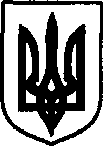 УКРАЇНАДунаєвецька міська рада VII скликанняР І Ш Е Н Н ЯТридцять дев’ятої (позачергової) сесії12 серпня 2018 р.                                              Дунаївці                                         №13-39/2018р Про затвердження Переліку майна комунальної власності Дунаєвецької міської ради, що пропонується для відчуженняКеруючись пунктом 30 частини першої статті 26, статтею 60 Закону України «Про місцеве самоврядування в Україні»,  враховуючи пропозиції спільного засідання постійних комісій від 22.08.2018 р., міська радаВИРІШИЛА:1. Затвердити Перелік майна комунальної власності Дунаєвецької міської ради, що пропонується для відчуження (додається).2. Рішення тридцять восьмої сесії VII скликання від 12.07.2018 р. № 13-38/2018 р. «Про затвердження Переліку майна комунальної власності Дунаєвецької міської ради, що пропонується для відчуження», вважати таким, що втратило чинність.3. Контроль за виконанням даного рішення покласти на постійну комісію з питань житлово-комунального господарства, комунальної власності, промисловості, підприємництва та сфери послуг (голова комісії Л.Красовська).Міський голова                                                                                           В. ЗаяцьУКРАЇНАДунаєвецька міська рада VII скликанняР І Ш Е Н Н ЯТридцять дев’ятої (позачергової) сесії22 серпня 2018 р.                                              Дунаївці                                         №14-39/2018р Про затвердження Переліку майна комунальної власності Дунаєвецької міської ради, що пропонується для передачі в орендуКеруючись пунктом 30 частини першої статті 26, статтею 60 Закону України «Про місцеве самоврядування в Україні», розглянувши лист комунального некомерційного підприємства «Дунаєвецький центр первинної медико-санітарної допомоги» Дунаєвецької міської ради від 14.08.2018 р. №466, враховуючи пропозиції спільного засідання постійних комісій від 22.08.2018 р., міська радаВИРІШИЛА:1. Затвердити Перелік майна комунальної власності Дунаєвецької міської ради, що пропонується для передачі в оренду (додається).2. Рішення тридцять восьмої сесії VII скликання від 12 липня 2018 року                 №14-38/2018р. вважати таким, що втратило чинність.3. Контроль за виконанням даного рішення покласти на постійну комісію з питань житлово-комунального господарства, комунальної власності, промисловості, підприємництва та сфери послуг (голова комісії Л.Красовська).Міський голова                                                                                           В. ЗаяцьУКРАЇНАДунаєвецька міська рада VII скликанняР І Ш Е Н Н ЯТридцять дев’ятої (позачергової) сесії22 серпня 2018 р.                                              Дунаївці                                         №15-39/2018р Про оренду майна комунальної власності Дунаєвецької міської радиКеруючись статтями 26, 60 Закону України «Про місцеве самоврядування в Україні», розглянувши лист комунального некомерційного підприємства «Дунаєвецький центр первинної медико-санітарної допомоги» Дунаєвецької міської ради від 17.08.2018 р. №  478 враховуючи пропозиції спільного засідання постійних комісій від 22.08.2018 р., міська рада ВИРІШИЛА:1. Надати в оренду Товариству з обмеженою відповідальністю «ГОЛЬФСТРІМ ЛТД» гідротехнічні споруди гідроелектростанції, земляної дамби з береговим стояном, розташованих у с. Миньківці  Дунаєвецького району Хмельницької області, терміном до трьох років.2. Дати дозвіл комунальній установі Дунаєвецької міської ради «Територіальний центр соціального обслуговування» на оренду частини нежитлового приміщення будівлі основного лікувального корпусу з підвалом, поліклініки з підвалом загальною площею 142,0 м2, що знаходиться за адресою: м. Дунаївці, вул. Горького, 7/7, балансоутримувачем якого є комунальне некомерційне підприємство «Дунаєвецький центр первинної медико-санітарної допомоги» Дунаєвецької міської ради. 3. Відділу економіки, інвестицій та комунального майна апарату виконавчого комітету Дунаєвецької міської ради та комунальному некомерційному підприємству «Дунаєвецький центр первинної медико-санітарної допомоги» Дунаєвецької міської ради забезпечити укладення в установленому порядку договорів оренди.4. Контроль за виконанням рішення покласти на відділ економіки, інвестицій та комунального майна апарату виконавчого комітету Дунаєвецької міської ради (Т.Дудка)  та постійну комісію з питань житлово-комунального господарства, комунальної власності, промисловості, підприємництва та сфери послуг (голова комісії Л.Красовська). Міський голова                                                                                           В. ЗаяцьУКРАЇНАДунаєвецька міська рада VII скликанняР І Ш Е Н Н ЯТридцять дев’ятої (позачергової) сесії22 серпня 2018 р.                                              Дунаївці                                         №16-39/2018р Про передачу та закріплення майна на праві господарського віданняКеруючись пунктом 30 частини 1 статті 26 Закону України «Про місцеве самоврядування в Україні», розглянувши лист Управління освіти, молоді та спорту Дунаєвецької міської ради від 14.08.2018 р. №499, враховуючи пропозиції спільного засідання постійних комісій від 22.08.2018 р., міська радаВИРІШИЛА:1. Вилучити з оперативного управління Управління освіти, молоді та спорту Дунаєвецької міської ради приміщення Великокужелівського ДНЗ загальною площею 120 м2, що знаходиться за адресою: вул.Центральна, 11, с. Велика Кужелева Дунаєвецького району Хмельницької області.2. Керівнику Управління освіти, молоді та спорту Дунаєвецької міської ради (В.Колісник) та відділу бухгалтерського обліку та фінансів апарату виконавчого комітету Дунаєвецької міської ради (О.Рищенко) здійснити заходи з приймання-передачі майна згідно вимог чинного законодавства.3. Контроль за виконанням даного рішення покласти на постійну комісію з питань житлово-комунального господарства, комунальної власності, промисловості, підприємництва та сфери послуг (голова комісії Л.Красовська).Міський голова   								 В. ЗаяцьУКРАЇНАДунаєвецька міська рада VII скликанняР І Ш Е Н Н ЯТридцять дев’ятої (позачергової) сесії22 серпня 2018 р.                                              Дунаївці                                         №17-39/2018р Про передачу об`єктів комунальної власності міської територіальної громади  в безоплатне користування (позичку)Керуючись статтею 827 Цивільного кодексу України,  статтею 17 Закону України «Про свободу совісті та релігійні організації», пунктом 31 частини першої статті 26, частиною п`ятою статті 60 Закону України «Про місцеве самоврядування в Україні», розглянувши заяви настоятеля парафії Успіння Пресвятої Богородиці с. Сокілець Дунаєвецького району Д. Суховича від 16.08.2018 р. та настоятеля парафії  Пресвятої Трійці Кам’янець-Подільської Дієцезії Римсько-Католицької Церкви с. Гута–Яцьковецька  Дунаєвецького району О. Шавшина, враховуючи пропозиції спільного засідання постійних комісій від 22.08.2018 р., міська радаВИРІШИЛА:1. Передати у безоплатне користування (позичку) релігійній громаді Української греко-католицької церкви с. Сокілець Дунаєвецького району, строком на два роки 11 місяців, комплекс, загальною площею 141,8 м2, що знаходиться за адресою: с. Сокілець,  вул. Шкільна, 10, для проведення богослужінь, релігійних обрядів та церемоній передбачених Канонами та настановами УГКЦ.2. Передати у безоплатне користування (позичку) релігійній громаді Пресвятої Трійці Кам’янець-Подільської Дієцезії Римсько-Католицької Церкви у с. Гута–Яцьковецька Дунаєвецького району, строком на два роки 11 місяців, частину приміщення будинку школи, що знаходиться за адресою: с. Ксаверівка, вул. Шевченка, 6, для проведення богослужінь, релігійних обрядів, церемоній та процесів передбачених внутрішніми настановами Римсько-Католицької Церкви та місцевими традиціями.3. Позичальникам у 10-денний термін надати до відділу економіки, інвестицій та комунального майна апарату виконавчого комітету міської ради установчі документи для укладення договору безоплатного користування (позички).4. Міському голові в 30-денний термін укласти з релігійною громадою Української греко-католицької церкви с. Сокілець Дунаєвецького району договір безоплатного користування (позички) нерухомого майна власності територіальної громади в особі Дунаєвецької міської ради.5. Міському голові в 30-денний термін укласти з релігійною громадою Пресвятої Трійці Кам’янець-Подільської Дієцезії Римсько-Католицької Церкви у с. Гута–Яцьковецька Дунаєвецького району договір безоплатного користування (позички) нерухомого майна власності територіальної громади в особі Дунаєвецької міської ради.6. Контроль за виконанням даного рішення покласти на постійну комісію міської ради з питань житлово-комунального господарства, комунальної власності, промисловості, підприємництва та сфери послуг (Л.Красовська).Міський голова                                                                                              В. ЗаяцьУКРАЇНАДунаєвецька міська рада VII скликанняР І Ш Е Н Н Ятридцять дев’ятої (позачергової) сесії22 cерпня 2018 р.                                     Дунаївці	                                                 №18-39/2018рПро затвердження генерального плану та плану зонування території села Воробіївка Дунаєвецького району Хмельницької областіКеруючись ст.ст. 26, 59 Закону України «Про місцеве самоврядування в Україні», ст.ст. 8, 16, 17, 18 Закону України «Про регулювання містобудівної діяльності», наказом Міністерства регіонального розвитку, будівництва та житлово-комунального господарства України від 16.11.2011 року №290 «Про затвердження Порядку розроблення містобудівної документації», зареєстрованого в Міністерстві юстиції України 20.12.2011 року за №1468/20, ст.ст. 12, 173, 174 Земельного кодексу України, ст.ст. 19, 46 Закону України «Про землеустрій», враховуючи висновок відділу містобудування та архітектури облдержадміністрації від 17.08.2018 року №01.14-19/543 та протокол громадських слухань від 20 листопада 2017 року, з метою забезпечення планомірного, економічного, обґрунтованого і комплексного розвитку села, підвищення його рівня благоустрою та створення сприятливих умов життєдіяльності населення, враховуючи інтереси землевласників та землекористувачів, пропозиції спільного засідання постійних комісій від 22.08.2018 р., міська радаВИРІШИЛА:1. Затвердити генеральний план та план зонування території села Воробіївка Дунаєвецького району Хмельницької області, розроблений ТОВ «АЛЬФА ГАРАНТ ЛЛС».2. Вважати таким, що втратив чинність генеральний план села Воробіївка Дунаєвецького району Хмельницької області, який розроблений Республіканським проектним інститутом по землевпорядкуванню «Укрземпроект» м.Київ у 1970 році.3. Виконавчому комітету Дунаєвецької міської ради:3.1. Довести зміст даного рішення через місцеві засоби масової інформації до жителів Дунаєвецької міської об’єднаної територіальної громади.3.2. Забезпечити загальну доступність матеріалів генерального плану та плану зонування території села Воробіївка Дунаєвецького району Хмельницької області шляхом його розміщення на веб-сайті Дунаєвецької міської ради, у загальнодоступному місці в приміщенні Воробіївського старостинського округу.3.3. Замовити розробку проекту землеустрою, щодо встановлення (зміни) меж села Воробіївка Дунаєвецького району Хмельницької області відповідно до затвердженого генерального плану.4. Контроль за виконанням цього рішення покласти на земельно-архітектурний відділ апарату виконавчого комітету Дунаєвецької міської ради (В.Макогончук) та постійну комісію з питань містобудування, будівництва, агропромислового комплексу, земельних відносин та охорони навколишнього природного середовища (голова комісії С.Кобилянський).Міський голова 								В. ЗаяцьУКРАЇНАДунаєвецька міська рада VII скликанняР І Ш Е Н Н Ятридцять дев’ятої (позачергової) сесії22 cерпня 2018 р.                                     Дунаївці	                                                 №19-39/2018рПро затвердження детального плану території північно-східної частини кварталу в межах вулиць Партизанська, Шевченка, Робоча, пров.Партизанський для обґрунтування можливості розміщення багатоквартирної та гаражної забудови в м.Дунаївці Хмельницької областіКеруючись ст. 26 Закону України «Про місцеве самоврядування в Україні», ст.ст. 8, 16, 19 Закону України «Про регулювання містобудівної діяльності», ст. 12 Закону України «Про основи містобудування», наказу Міністерства регіонального розвитку, будівництва та житлово-комунального господарства України від 16.11.2011 року №290 «Про затвердження Порядку розроблення містобудівної документації» зареєстрованого в Міністерстві юстиції України 20.12.2011 року за №1468/20, враховуючи висновок відділу містобудування та архітектури облдержадміністрації від 30.07.2018 року № 01.14-19/493, протокол громадських слухань від 13.07.2018 року, пропозиції спільного засідання постійних комісій від 22.08.2018 р., міська рада ВИРІШИЛА:1. Затвердити детальний план території північно-східної частини кварталу в межах вулиць Партизанська, Шевченка, Робоча, пров.Партизанський для обґрунтування можливості розміщення багатоквартирної та гаражної забудови в м.Дунаївці Хмельницької області (площа земельної ділянки 0,6694га).2. Виконавчому комітету Дунаєвецької міської ради протягом 10 днів забезпечити оприлюднення детального плану території північно-східної частини кварталу в межах вулиць Партизанська, Шевченка, Робоча, пров.Партизанський для обґрунтування можливості розміщення багатоквартирної та гаражної забудови в м.Дунаївці Хмельницької області.3. Контроль за виконанням цього рішення покласти на земельно-архітектурний відділ апарату виконавчого комітету Дунаєвецької міської ради (В.Макогончук) та постійну комісію з питань містобудування, будівництва, агропромислового комплексу, земельних відносин та охорони навколишнього природного середовища (голова комісії С.Кобилянський).Міський голова 								В. ЗаяцьУКРАЇНАДунаєвецька міська рада VII скликанняР І Ш Е Н Н Ятридцять дев’ятої (позачергової) сесії22 cерпня 2018 р.                                     Дунаївці	                                                 №20-39/2018рПро надання дозволу на встановлення пам’ятника «Матері Божої» в с.Залісці Дунаєвецького району Хмельницької областіКеруючись підпунктами 34, 38 частини 1 статті  26, статті 59 Закону України «Про місцеве самоврядування в Україні», розглянувши клопотання старости села Залісці Галатин Галини Миколаївни щодо надання дозволу на встановлення пам'ятника «Матері Божої» з нагоди 525 річниці з дня заснування села Залісці (відповідно до схеми), враховуючи пропозиції спільного засідання постійних комісій від 22.08.2018 р., міська радаВИРІШИЛА:1. Дозволити встановити пам’ятник «Матері Божої» в с.Залісці Дунаєвецького району Хмельницької області (район перехрестя вул.Фрунзе та вул.Островського).2. Контроль за виконанням цього рішення покласти на земельно-архітектурний відділ апарату виконавчого комітету Дунаєвецької міської ради (В.Макогончук) та постійну комісію з питань містобудування, будівництва, агропромислового комплексу, земельних відносин та охорони навколишнього природного середовища (голова комісії С.Кобилянський).Міський голова 								В. ЗаяцьУКРАЇНАДунаєвецька міська рада VII скликанняР І Ш Е Н Н Ятридцять дев’ятої (позачергової) сесії22 cерпня 2018 р.                                     Дунаївці	                                                 №21-39/2018рПро визначення місць для організації сезонної торгівлі на території м. ДунаївціКеруючись ст.ст. 26, 59 Закону України «Про місцеве самоврядування в Україні», рішенням міської ради №29-35/2018р від 20 квітня 2018 р. «Про затвердження Положення  про організацію сезонної, святкової виїзної торгівлі, надання послуг у сфері розваг та проведення ярмарків на території Дунаєвецької міської ради», з метою впорядкування стихійно утворених місць для торгівлі, враховуючи пропозиції спільного засідання постійних комісій від 22.08.2018 р., міська рада ВИРІШИЛА:1. Визначити місця для організації сезонної торгівлі, а саме:по вулиці Шевченко, 115 (біля автовокзалу);по вулиці 1 Травня (біля ТОВ «Ливарно-механічний завод»);по провулку МТС.2. Суб’єктам господарювання, що здійснюють торгівлю в  зазначених у п.1 даного рішення місцях, забезпечити дотримання санітарних норм та прибирання території відповідно до правил благоустрою населених пунктів.2. Контроль за виконанням цього рішення покласти на земельно-архітектурний відділ апарату виконавчого комітету Дунаєвецької міської ради (В.Макогончук) та постійну комісію з питань містобудування, будівництва, агропромислового комплексу, земельних відносин та охорони навколишнього природного середовища (голова комісії С.Кобилянський).Міський голова 								В. ЗаяцьУКРАЇНАДунаєвецька міська рада VII скликанняР І Ш Е Н Н Ятридцять дев’ятої (позачергової) сесії22 cерпня 2018 р.                                     Дунаївці	                                                 №22-39/2018рПро припинення права користування земельними ділянками Розглянувши заяви громадян про припинення права користування земельними ділянками, керуючись пунктом 34 частини 1 статті 26 Закону України «Про місцеве самоврядування в Україні», статті 141 Земельного кодексу України, враховуючи пропозиції спільного засідання постійних комісій від 22.08.2018 р., міська радаВИРІШИЛА:1. Припинити Грабовському Володимиру Івановичу (прож.с.Миньківці) право користування земельною ділянкою площею 0,50 га для ведення особистого селянського господарства в с.Миньківці.2. Припинити Паланіцькій Надії Андріївні (прож. с. Великий Жванчик) право користування земельною ділянкою площею 0,27 га для ведення особистого селянського господарства в с.Великий Жванчик.3. Внести зміни в земельно-облікову документацію.4. Направити рішення Дунаєвецькому відділенню Кам'янець-Подільської об'єднаної державної податкової інспекції..5. Контроль за виконанням рішення покласти на земельно-архітектурний відділ апарату виконавчого комітету Дунаєвецької міської ради (В.Макогончук) та постійну комісію з питань містобудування, будівництва, агропромислового комплексу, земельних відносин та охорони навколишнього природного середовища (голова комісії С.Кобилянський).Міський голова	В. ЗаяцьУКРАЇНАДунаєвецька міська рада VII скликанняР І Ш Е Н Н Ятридцять дев’ятої (позачергової) сесії22 cерпня 2018 р.                                     Дунаївці	                                                 №23-39/2018рПро поновлення договору щодо встановлення особистого строкового платного сервітутуРозглянувши заяву щодо поновлення договору щодо встановлення особистого строкового платного сервітуту, керуючись статтею 26 Закону України «Про місцеве самоврядування в Україні», статтею 12 Земельного кодексу України, статтею 33 Закону України «Про оренду землі», враховуючи пропозиції спільного засідання постійних комісій від 22.08.2018 р., міська радаВИРІШИЛА:1. Поновити договір про встановлення особистого строкового платного сервітуту №31 від 14.07.2015 року з Городецьким Владиславом Володимировичем терміном на 3 (три) роки.2. Внести зміни в земельно-облікову документацію.3. Направити рішення Дунаєвецькому відділенню Кам’янець-Подільської об’єднаної державної податкової інспекції.4. Контроль за виконанням рішення покласти на земельно-архітектурний відділ апарату виконавчого комітету Дунаєвецької міської ради (В.Макогончук) та постійну комісію з питань містобудування, будівництва, агропромислового комплексу, земельних відносин та охорони навколишнього природного середовища (голова комісії С.Кобилянський).Міський голова						В. ЗаяцьУКРАЇНАДунаєвецька міська рада VII скликання Р І Ш Е Н Н Ятридцять дев’ятої (позачергової) сесії22 cерпня 2018 р.                                     Дунаївці	                                                 №24-39/2018рПро переукладення договору оренди землі Розглянувши заяву Городецької Лариси Володимирівни про переукладення договору оренди земельної ділянки площею терміном на 10 (десять) років, керуючись пунктом 34 частини 1 статті 26 Закону України «Про місцеве самоврядування в Україні», статтею 33 Закону України «Про оренду землі», враховуючи пропозиції спільного засідання постійних комісій від 22.08.2018 р., міська радаВИРІШИЛА:1. Переукласти договір оренди земельної ділянки площею 0,0451 га (кадастровий номер 6821810100:01:172:0015) з Городецькою Ларисою Володимирівною.2. Городецькій Ларисі Володимирівні заключити договір оренди земельної ділянки та здійснити державну реєстрацію права оренди земельної ділянки у двомісячний термін.3. Направити рішення Дунаєвецькій об'єднаній Державній податковій інспекції.4. Городецькій Ларисі Володимирівні в п'ятиденний строк після укладення договору оренди надати копію договору Дунаєвецькому відділенню Кам'янець-Подільської об'єднаної державної податкової інспекції та відділу Держгеокадастру у Дунаєвецькому районі Хмельницької області.5. Контроль за виконанням рішення покласти на земельно-архітектурний відділ апарату виконавчого комітету Дунаєвецької міської ради (В.Макогончук) та постійну комісію з питань містобудування, будівництва, агропромислового комплексу, земельних відносин та охорони навколишнього природного середовища (голова комісії С.Кобилянський).Міський голова 	В. ЗаяцьУКРАЇНАДунаєвецька міська рада VII скликанняР І Ш Е Н Н Ятридцять дев’ятої (позачергової) сесії22 cерпня 2018 р.                                     Дунаївці	                                                 №25-39/2018рПро затвердження проекту землеустрою щодо відведення земельної ділянки та передачу в оренду земельних ділянокРозглянувши заяви громадян про затвердження проекту землеустрою щодо відведення земельної ділянки та передачу в оренду земельних ділянок, проект землеустрою щодо відведення земельної ділянки, керуючись пунктом 34 частини 1 статті 26 Закону України «Про місцеве самоврядування в Україні», статтями 12, 42, 123 Земельного кодексу України, враховуючи пропозиції спільного засідання постійних комісій від 22.08.2018 р., міська радаВИРІШИЛА:1. Затвердити проект землеустрою щодо відведення земельної ділянки.2. Передати в оренду Яровій Анжелі Іванівні (прож. м.Дунаївці, вул.Тітова, 2) для будівництва та обслуговування будівель торгівлі (обслуговування магазину) земельну ділянку (кадастровий номер 6821810100:01:166:0056) площею 0,0142 га за адресою: м.Дунаївці, вул.Красінських, 20/1, строком на десять років.3. Яровій Анжелі Іванівні заключити договір оренди земельної ділянки та здійснити державну реєстрацію права оренди земельної ділянки у двомісячний термін.4. Яровій Анжелі Іванівні в п'ятиденний строк після державної реєстрації права оренди земельної ділянки надати копію договору Дунаєвецькому відділенню Кам'янець-Подільської об'єднаної державної податкової інспекції та відділу Держгеокадастру у Дунаєвецькому районі Хмельницької області.5. Направити рішення Дунаєвецькому відділенню Кам’янець-Подільської об’єднаної державної податкової інспекції.6. Контроль за виконанням рішення покласти на земельно-архітектурний відділ апарату виконавчого комітету Дунаєвецької міської ради (В.Макогончук) та постійну комісію з питань містобудування, будівництва, агропромислового комплексу, земельних відносин та охорони навколишнього природного середовища (голова комісії С.Кобилянський).Міський голова 	В. ЗаяцьУКРАЇНАДунаєвецька міська рада VII скликанняР І Ш Е Н Н Ятридцять дев’ятої (позачергової) сесії22 cерпня 2018 р.                                     Дунаївці	                                                 №26-39/2018рПро встановлення особистого строкового платного сервітуту на розміщення тимчасової споруди для провадження підприємницької діяльностіРозглянувши заяву Пасешник Тетяни Анатоліївни про встановлення особистого строкового платного сервітуту на розміщення тимчасової споруди для провадження підприємницької діяльності, керуючись пунктом 34 частини 1 статті 26 Закону України «Про місцеве самоврядування в Україні», враховуючи пропозиції спільного засідання постійних комісій від 22.08.2018 р., міська радаВИРІШИЛА:1. Встановити фізичній особі-підприємцю Пасешник Тетяні Анатоліївні (прож. с.Січинці, вул.Незалежності, 26) особистий строковий платний сервітут на розміщення тимчасової споруди для провадження підприємницької діяльності (для встановлення та обслуговування торгівельного павільйону) на земельній ділянці площею 0,0022 га в м.Дунаївці по вул.Базарній  згідно паспорта прив'язки.2. Пасешник Тетяні Анатоліївні заключити договір про встановлення особистого строкового платного сервітуту в місячний термін.3. Направити рішення Дунаєвецькому відділенню Кам'янець-Подільської об'єднаної державної податкової інспекції.4. Пасешник Тетяні Анатоліївні в п'ятиденний строк після укладення договору про встановлення особистого строкового платного сервітуту надати копію договору Дунаєвецькому відділенню Кам'янець-Подільської об'єднаної державної податкової інспекції та відділу Держгеокадастру у Дунаєвецькому районі Хмельницької області.5. Контроль за виконанням рішення покласти на земельно-архітектурний відділ апарату виконавчого комітету Дунаєвецької міської ради (В.Макогончук) та постійну комісію з питань містобудування, будівництва, агропромислового комплексу, земельних відносин та охорони навколишнього природного середовища (голова комісії С.Кобилянський).Міський голова 	В. ЗаяцьУКРАЇНАДунаєвецька міська рада VII скликанняР І Ш Е Н Н Ятридцять дев’ятої (позачергової) сесії22 cерпня 2018 р.                                     Дунаївці	                                                 №27-39/2018рПро затвердження технічної документації із землеустрою щодо встановлення меж земельної ділянки в натурі (на місцевості) та про передачу в постійне користування земельних ділянокРозглянувши клопотання директора комунальної установи Дунаєвецької міської ради «Дунаєвецький міський центр фізичного здоров'я населення «Спорт для всіх» про затвердження технічної документації із землеустрою щодо встановлення меж земельної ділянки в натурі (на місцевості) та про передачу в постійне користування земельних ділянок, на яких розташовані сільські стадіони, керуючись пунктом 34 частини 1 статті 26 Закону України «Про місцеве самоврядування в Україні», статтями 12, 116, 118, 123 Земельного кодексу України, враховуючи пропозиції спільного засідання постійних комісій від 22.08.2018 р., міська радаВИРІШИЛА:1. Затвердити технічні документації із землеустрою щодо встановлення меж земельної ділянки в натурі (на місцевості).2. Передати в постійне користування комунальній установі Дунаєвецької міської ради «Дунаєвецький міський центр фізичного здоров'я населення «Спорт для всіх»:земельну ділянку (кадастровий номер 6821880600:01:011:0033) площею 0,6013 га для будівництва та обслуговування інших будівель громадської забудови (для обслуговування стадіону) в с.Великий Жванчик;земельну ділянку (кадастровий номер 6821880900:01:006:0017) площею 0,8917 га для будівництва та обслуговування інших будівель громадської забудови (для обслуговування стадіону) в с.Велика Побійна;земельну ділянку (кадастровий номер 6821881500:05:006:0104) площею 1,2666 га для будівництва та обслуговування інших будівель громадської забудови (для обслуговування стадіону) в с.Воробіївка;земельну ділянку (кадастровий номер 6821881800:01:022:0004) площею 0,8345 га для будівництва та обслуговування інших будівель громадської забудови (для обслуговування стадіону) в с.Голозубинці;земельну ділянку (кадастровий номер 6821883000:01:019:0016) площею 0,8136 га для будівництва та обслуговування інших будівель громадської забудови (для обслуговування стадіону) в с.Зеленче;земельну ділянку (кадастровий номер 6821884400:01:001:0012) площею 1,0661 га для будівництва та обслуговування інших будівель громадської забудови (для обслуговування стадіону) в с.Лисець;земельну ділянку (кадастровий номер 6821885900:01:007:0105) площею 1,3248 га для будівництва та обслуговування інших будівель громадської забудови (для обслуговування стадіону) в с.Миньківці;земельну ділянку (кадастровий номер 6821889500:01:018:0029) площею 1,4106 га для будівництва та обслуговування інших будівель громадської забудови (для обслуговування стадіону) в с.Чаньків;земельну ділянку (кадастровий номер 6821880200:01:027:0007) площею 1,0361 га для будівництва та обслуговування інших будівель громадської забудови (для обслуговування стадіону) в с.Ганнівка.3. Комунальній установі Дунаєвецької міської ради «Дунаєвецький міський центр фізичного здоров'я населення «Спорт для всіх» здійснити державну реєстрацію права на земельні ділянки.4. Направити рішення Дунаєвецькому відділенню Кам’янець-Подільської об’єднаної державної податкової інспекції.5. Контроль за виконанням рішення покласти на земельно-архітектурний відділ апарату виконавчого комітету Дунаєвецької міської ради (В.Макогончук) та постійну комісію з питань містобудування, будівництва, агропромислового комплексу, земельних відносин та охорони навколишнього природного середовища (голова комісії С.Кобилянський).Міський голова 	В. ЗаяцьУКРАЇНАДунаєвецька міська рада VII скликанняР І Ш Е Н Н Ятридцять дев’ятої (позачергової) сесії22 cерпня 2018 р.                                     Дунаївці	                                                 №28-39/2018рПро затвердження проектів землеустрою щодо відведення земельних ділянок та передачу безоплатно у власність земельних ділянокРозглянувши заяви громадян про затвердження проектів землеустрою щодо відведення земельних ділянок та передачу безоплатно у власність земельних ділянок, проекти землеустрою щодо відведення земельних ділянок, керуючись пунктом 34 частини 1 статті 26 Закону України «Про місцеве самоврядування в Україні», статтями 12, 42, 118 Земельного кодексу України, враховуючи пропозиції спільного засідання постійних комісій від 22.08.2018р., міська радаВИРІШИЛА:1. Затвердити проекти землеустрою щодо відведення земельних ділянок.2. Передати у власність Бурлик Наталії Олександрівні (прож. с.Миньківці, вул.Радянська, 6) для ведення особистого селянського господарства земельну ділянку (кадастровий номер 6821885900:01:015:0028) площею 0,3782 га за адресою: с.Миньківці.3. Передати у власність Левченко Дарії Володимирівні (прож. с.Зеленче, вул.Садова, 2):для ведення особистого селянського господарства земельну ділянку (кадастровий номер 6821883000:01:035:0020) площею 0,4053 га за адресою: с.Зеленче;для ведення особистого селянського господарства земельну ділянку (кадастровий номер 6821883000:01:035:0015) площею 0,5411 га за адресою: с.Зеленче;для ведення особистого селянського господарства земельну ділянку (кадастровий номер 6821883000:01:035:0017) площею 0,4116 га за адресою: с.Зеленче;для ведення особистого селянського господарства земельну ділянку (кадастровий номер 6821883000:01:035:0018) площею 0,4249 га за адресою: с.Зеленче;для ведення особистого селянського господарства земельну ділянку (кадастровий номер 6821883000:01:035:0019) площею 0,2151 га за адресою с.Зеленче.4. Внести зміни в земельно-облікову документацію.5. Громадянам здійснити державну реєстрацію права на земельні ділянки.6. Направити рішення Дунаєвецькому відділенню Кам’янець-Подільської об’єднаної державної податкової інспекції.7.Контроль за виконанням рішення покласти на земельно-архітектурний відділ апарату виконавчого комітету Дунаєвецької міської ради (В.Макогончук) та постійну комісію з питань містобудування, будівництва, агропромислового комплексу, земельних відносин та охорони навколишнього природного середовища (голова комісії С.Кобилянський).Міський голова 	В. ЗаяцьУКРАЇНАДунаєвецька міська рада VII скликанняР І Ш Е Н Н Ятридцять дев’ятої (позачергової) сесії22 cерпня 2018 р.                                     Дунаївці	                                                 №29-39/2018рПро передачу безоплатно у власність земельних ділянок громадянамРозглянувши заяви громадян про затвердження технічної документації із землеустрою щодо встановлення меж земельної ділянки в натурі (на місцевості) та передачу безоплатно у власність земельних ділянок, що перебувають в їх користуванні, які набули права власності на житлові будинки, гаражі, господарські будівлі та споруди, подані технічні документації із землеустрою щодо встановлення меж земельних ділянок в натурі (на місцевості), керуючись пунктом 34 частини 1 статті 26 Закону України «Про місцеве самоврядування в Україні», статтями 81, 116, 121, 122 Земельного кодексу України, враховуючи пропозиції спільного засідання постійних комісій від 22.08.2018 р., міська радаВИРІШИЛА:1. Затвердити технічні документації із землеустрою щодо встановлення меж земельних ділянок в натурі (на місцевості).2. Передати безоплатно у власність громадянам:2.1. Бурлик Наталії Олександрівні (прож. с.Миньківці, вул.Радянська, 6) для ведення особистого селянського господарства земельну ділянку (кадастровий номер 6821885900:01:015:0029) площею 0,4087 га за адресою: с.Миньківці, для ведення особистого селянського господарства земельну ділянку (кадастровий номер 6821885900:01:020:0008) площею 0,3972 га за адресою: с.Миньківці.2.2. Герич Вірі Павлівні (прож. с.Мала Кужелівка, вул.Шевченко, 4-А) для ведення особистого селянського господарства земельну ділянку (кадастровий номер 6821885300:01:014:0007) площею 0,2017 га за адресою: с.Мала Кужелівка, вул.Шевченко,    4-А.2.3. Івановій Ганні Григорівні (прож. с.Мала Кужелівка, вул.Подільська, 6) для ведення особистого селянського господарства земельну ділянку (кадастровий номер 6821885300:01:009:0009) площею 0,2967 га за адресою: с.Мала Кужелівка, вул.Подільська, 6.2.4. Компан Валентині Миколаївні (прож. м.Дунаївці, вул.МТС, 23, кв.5) для будівництва та обслуговування жилого будинку, господарських будівель і споруд земельну ділянку (кадастровий номер 6821888000:02:001:0030) площею 0,2500 га за адресою: с.Соснівка, вул.Миру, 30. На земельній ділянці (кадастровий номер 6821888000:02:001:0030) площею 0,2500 га встановлено обмеження щодо використання земельної ділянки: код обмеження–01.05, а саме: «Охоронна зона навколо (вздовж) об'єкта енергетичної системи», площа земельної ділянки, на яку накладаються обмеження, становить 0,0028 га.2.5. Ковальській Нелі Василівні (прож. с.Залісці, вул.Набережна, 11) для будівництва та обслуговування жилого будинку, господарських будівель і споруд земельну ділянку (кадастровий номер 6821882700:01:003:0003) площею 0,2500 га, для ведення особистого селянського господарства земельну ділянку (кадастровий номер 6821882700:01:003:0004) площею 0,2765 га за адресою: с.Залісці, вул.Набережна, 11.2.6. Лігоцькій Надії Миколаївні (прож. с.Ганнівка) для будівництва та обслуговування жилого будинку, господарських будівель і споруд земельну ділянку (кадастровий номер 6821880200:01:023:0002) площею 0,2500 га за адресою: с.Ганнівка, вул.Шевченка, 23.2.7. Лаврухіну Анатолію Івановичу (прож. м.Дунаївці, вул.Шевченко, 114, кв.53) для ведення особистого селянського господарства земельну ділянку (кадастровий номер 6821882500:05:001:0169) площею 0,0402 га за адресою: м.Дунаївці, мікрорайон «Північний», провул.Каштановий, 83-А.2.8. Матвеєвій Лідії Миколаївні (прож. с.Соснівка, вул.Миру, 69-А) для ведення особистого селянського господарства земельну ділянку (кадастровий номер 6821888000:02:006:0034) площею 0,2830 га за адресою: с.Соснівка, вул.Миру, 69-А.2.9. Матвеєву Миколі Володимировичу (прож. м.Дунаївці, вул.Нижня, 34) для ведення особистого селянського господарства земельну ділянку (кадастровий номер 6821889500:01:008:0015) площею 0,1962 га за адресою: с.Чаньків, провул.Шкільний, 4.2.10. Піскорській Людмилі Станіславівні (прож. м.Дунаївці, вул.Загородня, 12) для будівництва та обслуговування жилого будинку, господарських будівель і споруд земельну ділянку (кадастровий номер 6821810100:01:115:0041) площею 0,1000 га, для ведення особистого селянського господарства земельну ділянку (кадастровий номер 6821810100:01:115:0042) площею 0,0142 га за адресою: м.Дунаївці, вул.Загородня, 12.2.11. Поліщук Галині Володимирівні (прож. с.В.Жванчик,) для будівництва та обслуговування жилого будинку, господарських будівель і споруд земельну ділянку (кадастровий номер 6821880600:01:025:0015) площею 0,1636 га за адресою: с.В.Жванчик, провул.Ставковий, 1, для ведення особистого селянського господарства земельну ділянку (кадастровий номер 6821880600:01:026:0010) площею 0,1825 га за адресою: с.В.Жванчик.2.12. Сигидин Наталі Володимирівні (прож. с.В.Жванчик, вул.Студня, 1) для будівництва та обслуговування жилого будинку, господарських будівель і споруд земельну ділянку (кадастровий номер 6821880600:01:005:0027) площею 0,2500 га, для ведення особистого селянського господарства земельну ділянку (кадастровий номер 6821880600:01:005:0028) площею 0,6141 га за адресою: с.В.Жванчик, вул.Студня, 1. На земельній ділянці (кадастровий номер 6821880600:01:005:0027) площею 0,6141 га встановлено обмеження щодо використання земельної ділянки: код обмеження – 01.05, а саме: «Охоронна зона навколо (вздовж) об'єкта енергетичної системи», площа земельної ділянки, на яку накладаються обмеження, становить 0,2133 га.2.13. Ткачук Любові Федорівні (прож. с.Сивороги, вул.Центральна, 45) для будівництва та обслуговування жилого будинку, господарських будівель і споруд земельну ділянку (кадастровий номер 6821888000:01:001:0021) площею 0,2500 га за адресою: с.Сивороги, вул.Центральна, 452.14. Цибульській Тамарі Михайлівні (прож. м.Дунаївці, вул.Шевченко, 117, кв.10) для будівництва та обслуговування жилого будинку, господарських будівель і споруд земельну ділянку (кадастровий номер 6821889500:02:004:0028) площею 0,2500 га за адресою: с.Заставля, вул. Шкільна, 28. На земельній ділянці (кадастровий номер 6821889500:02:004:0028) площею 0,2500 га встановлено обмеження щодо використання земельної ділянки: код обмеження – 01.05, а саме: «Охоронна зона навколо (вздовж) об'єкта енергетичної системи», площа земельної ділянки, на яку накладаються обмеження, становить 0,0012 га.3. Внести зміни в земельно-облікову документацію.4. Громадянам здійснити державну реєстрацію права власності на земельні ділянки.5. Направити рішення Дунаєвецькому відділенню Кам'янець-Подільської об’єднаної державної податкової інспекції.6. Контроль за виконанням рішення покласти на земельно-архітектурний відділ апарату виконавчого комітету Дунаєвецької міської ради (В.Макогончук) та постійну комісію з питань містобудування, будівництва, агропромислового комплексу, земельних відносин та охорони навколишнього природного середовища (голова комісії С.Кобилянський).Міський голова	В. ЗаяцьУКРАЇНАДунаєвецька міська рада VII скликанняР І Ш Е Н Н Ятридцять дев’ятої (позачергової) сесії22 cерпня 2018 р.                                     Дунаївці	                                                 №30-39/2018рПро надання дозволів на розроблення документації із землеустроюРозглянувши заяви громадян про надання дозволів на розроблення документації із землеустрою, керуючись пунктом 34 частини 1 статті 26 Закону України «Про місцеве самоврядування в Україні», статтями 12, 116, 118, 123 Земельного кодексу України, статтями 50, 55 Закону України «Про землеустрій», враховуючи пропозиції спільного засідання постійних комісій від 22.08.2018р., міська радаВИРІШИЛА:1. Надати дозвіл Дунаєвецькому колективному ремонтно-будівельному підприємству (м.Дунаївці, вул.Партизанська, 30) на розроблення проекту землеустрою щодо відведення земельної ділянки площею 0,6227 га в порядку зміни цільового призначення земель, що знаходиться в їх власності для розміщення та експлуатації основних, підсобних і допоміжних будівель та споруд підприємств переробної, машинобудівної та іншої промисловості (землі промисловості, транспорту, зв'язку, енергетики, оборони та іншого призначення) в землі житлової та громадської забудови для будівництва і обслуговування багатоквартирного житлового будинку в м.Дунаївці по вул.Партизанській, 30.2. Надати дозвіл об'єднанню співвласників житлового будинку №45 «Олімпійський» (м.Дунаївці, вул.Франца Лендера, 45) на розроблення проекту землеустрою щодо відведення земельної ділянки орієнтовною площею 0,1433 га для будівництва і обслуговування багатоквартирного житлового будинку в м.Дунаївці по вул.Франца Лендера, 45.3. Надати дозвіл комунальному підприємству «Житлово-експлуатаційне об’єднання» на розроблення технічної документації із землеустрою щодо встановлення (відновлення) меж земельної ділянки в натурі (на місцевості) площею 0,0791 га для облаштування виставкового майданчика в м. Дунаївці по вул. Шевченка.4. Надати згоду Дунаєвецькому районному споживчому товариству (м.Дунаївці, вул.Шевченка, 51) на розроблення технічної документації із землеустрою щодо встановлення (відновлення) меж земельної ділянки в натурі (на місцевості) площею 0,2309 га, що знаходиться в їхньому користуванні на умовах оренди в м.Дунаївці по вул.Франца Лендера, 28.5. Надати дозвіл Бенеді Броніславу Гавриловичу (прож. с.Нестерівці, вул.Сонячна, 18) на розроблення технічної документації із землеустрою щодо встановлення (відновлення) меж земельної ділянки в натурі (на місцевості) для передачі у власність орієнтовною площею 0,2122 га для ведення особистого селянського господарства в с.Нестерівці по вул.Сонячній, 18.6. Надати дозвіл Буйніцькій Раїсі Олександрівні (прож. м.Хмельницький, вул.Довженко, 10/1, кв.36) на розроблення технічної документації із землеустрою щодо встановлення (відновлення) меж земельної ділянки в натурі (на місцевості) для передачі у власність орієнтовною площею 0,3579 га для ведення особистого селянського господарства в с.Сивороги по вул.Центральній, 15.7. Надати дозвіл Галачинському Ярославу Володимировичу (прож. с.В.Кужелева,  вул.Шевченка, 33) на розроблення технічної документації із землеустрою щодо встановлення (відновлення) меж земельної ділянки в натурі (на місцевості) для передачі у власність орієнтовною площею 0,5018 га для ведення особистого селянського господарства в с.Миньківці.8. Надати дозвіл Галачинському Володимиру Івановичу (прож. с.В.Кужелева,  вул.Шевченка, 33) на розроблення технічної документації із землеустрою щодо встановлення (відновлення) меж земельної ділянки в натурі (на місцевості) для передачі у власність орієнтовною площею 0,5018 га для будівництва та обслуговування жилого будинку, господарських будівель і споруд в с.Миньківці по вул.Вишневій, 10-А.9. Надати дозвіл Галачинському Володимиру Івановичу (прож. с.В.Кужелева,  вул.Шевченка, 33) на розроблення технічної документації із землеустрою щодо встановлення (відновлення) меж земельної ділянки в натурі (на місцевості) для передачі у власність орієнтовною площею 0,1555 га для ведення особистого селянського господарства в с.Миньківці по вул.Вишневій, 10-А.10. Надати дозвіл Гуцол Наталії Василівні (прож. м.Дунаївці, вул.Паркова, 19-А) на розроблення проекту землеустрою щодо відведення земельної ділянки для передачі у власність орієнтовною площею 0,1253 га для ведення особистого селянського господарства в м.Дунаївці по вул.Ціолковського, 19.11. Надати дозвіл Заяць Євгенії Адольфівні (прож. с.Мушкутинці, вул.Центральна, 78) на розроблення технічної документації із землеустрою щодо встановлення (відновлення) меж земельної ділянки в натурі (на місцевості) для передачі у власність орієнтовною площею 0,1748 га для ведення особистого селянського господарства в с.Мушкутинці по вул.Центральній, 78.12. Надати дозвіл Магері Віталію Ярославовичу (прож. м.Дунаївці, вул.Кутузова, 10) на розроблення проекту землеустрою щодо відведення земельної ділянки для передачі у власність орієнтовною площею 0,0516 га для ведення особистого селянського господарства в м.Дунаївці по вул.Кутузовав, 10.13. Надати дозвіл Сорокатюк Лесі Вікторівні (прож. с.Рахнівка,  вул.Центральна, 60) на розроблення проекту землеустрою щодо відведення земельної ділянки для передачі у власність для передачі у власність орієнтовною площею 0,02 га для ведення особистого селянського господарства в с.Рахнівка по вул.Центральній, 60.14. Надати дозвіл Щербатому Михайлу Володимировичу (прож. с.Ганнівка, вул.Шевченка,45) на розроблення технічної документації із землеустрою щодо встановлення (відновлення) меж земельної ділянки в натурі (на місцевості) для передачі у власність орієнтовною площею 0,1378 га для ведення особистого селянського господарства в с.Ганнівка по вул.Шевченка, 24.15. Надати дозвіл Ярмоленко Галині Миколаївні (прож. м.Дунаївці, вул.Партизанська, 36-Б, кв.12) на розроблення технічної документації із землеустрою щодо встановлення (відновлення) меж земельної ділянки в натурі (на місцевості) для передачі в оренду орієнтовною площею 0,0024 га для індивідуального гаражного будівництва в м.Дунаївці по вул.Партизанській, 39-Б.16. Надати дозвіл Яворській Марії Володимирівні (прож. с.Панасівка) на розроблення технічної документації із землеустрою щодо встановлення (відновлення) меж земельної ділянки в натурі (на місцевості) для передачі у власність орієнтовною площею 0,1391 га для ведення особистого селянського господарства в с.Панасівка.17. Контроль за виконанням рішення покласти на земельно-архітектурний відділ апарату виконавчого комітету Дунаєвецької міської ради (В.Макогончук) та постійну комісію з питань містобудування, будівництва, агропромислового комплексу, земельних відносин та охорони навколишнього природного середовища (голова комісії С.Кобилянський).Міський голова	В. ЗаяцьУКРАЇНАДунаєвецька міська рада VII скликанняР І Ш Е Н Н Ятридцять дев’ятої (позачергової) сесії22 cерпня 2018 р.                                     Дунаївці	                                                 №31-39/2018рПро надання доручення міському голові на укладення угод про компенсацію від недоотриманих коштів за фактичне використання земельної ділянкиКеруючись статтями 26, 60 Закону України «Про місцеве самоврядування в Україні», відповідно до ст.ст. 12, 152, 156, 157 Земельного кодексу України, Цивільного кодексу України, Податкового кодексу України, враховуючи пропозиції спільного засідання постійних комісій від 22.08.2018 р., міська радаВИРІШИЛА:1. Доручити міському голові укласти угоду про компенсацію від недоотримання коштів Дунаєвецькою міською радою за фактичне використання ФГ «Хлібодар» земельної ділянки площею 11,06 га, яка розташована за межами с.Гірчична.2. Контроль за виконанням рішення покласти на земельно-архітектурний відділ апарату виконавчого комітету Дунаєвецької міської ради (В.Макогончук) та постійну комісію з питань містобудування, будівництва, агропромислового комплексу, земельних відносин та охорони навколишнього природного середовища (голова комісії С.Кобилянський).Міський голова	В. ЗаяцьПопередня назваНова назваГутояцьковецький навчально-виховний комплекс «ЗОШ І-ІІ ступенів, ДНЗ» Дунаєвецької міської ради Хмельницької області наГутояцьковецький навчально-виховний комплекс «ЗОШ І ступенів, ДНЗ» Дунаєвецької міської ради Хмельницької областіСокілецький навчально-виховний комплекс «ЗОШ І ступенів, ДНЗ» Дунаєвецької міської ради Хмельницької області наСокілецький дошкільний навчальний заклад Дунаєвецької міської ради Хмельницької областіНазва закладуКількість штатних одиницьЗагальноосвітні заклади (без педагогів), фінансування яких здійснюється за рахунок коштів освітньої субвенціїДунаєвецький навчально-виховний комплекс «ЗОШ І-ІІІ ступенів, гімназія» Дунаєвецької міської ради Хмельницької області16,5Дунаєвецька ЗОШ І-ІІІ ступенів №2 Дунаєвецької міської ради Хмельницької області12Дунаєвецька ЗОШ І-ІІІ ступенів №3 Дунаєвецької міської ради Хмельницької області21,25Дунаєвецька ЗОШ І-ІІІ ступенів №4 Дунаєвецької міської ради Хмельницької області10,25Великожванчицька ЗОШ І-ІІІ ступенів ім. М.С. Майдана Дунаєвецької міської ради Хмельницької області10,5Великопобіянська ЗОШ І-ІІІ ступенів Дунаєвецької міської ради Хмельницької області8Голозубинецька ЗОШ І-ІІІ ступенів Дунаєвецької міської ради Хмельницької області10Іванковецька ЗОШ І-ІІІ ступенів Дунаєвецької міської ради Хмельницької області12,5Лисецька ЗОШ І-ІІІ ступенів Дунаєвецької міської ради Хмельницької області9,5Миньковецька ЗОШ І-ІІІ ступенів Дунаєвецької міської ради Хмельницької області13Мушкутинецька ЗОШ І-ІІІ ступенів Дунаєвецької міської ради Хмельницької області7,5Нестеровецька ЗОШ І-ІІІ ступенів Дунаєвецької міської ради Хмельницької області9Рахнівський навчально-виховний комплекс «ЗОШ І-ІІІ ступенів, ДНЗ» Дунаєвецької міської ради Хмельницької області14,75Чаньківська ЗОШ І-ІІІ ступенів Дунаєвецької міської ради Хмельницької області9,25Воробіївська ЗОШ І-ІІ ступенів Дунаєвецької міської ради Хмельницької області6Вихрівська ЗОШ І-ІІ ступенів Дунаєвецької міської ради Хмельницької області8,5Ганнівський навчально-виховний комплекс «ЗОШ І-ІІ ступенів, ДНЗ» Дунаєвецької міської ради Хмельницької області11Гутояцьковецький навчально-виховний комплекс «ЗОШ І-ІІ ступенів, ДНЗ» Дунаєвецької міської ради Хмельницької області7,75Залісецький навчально-виховний комплекс «ЗОШ І-ІІ ступенів, ДНЗ» Дунаєвецької міської ради Хмельницької області15Зеленченська ЗОШ І-ІІ ступенів Дунаєвецької міської ради Хмельницької області9,5Великокужелівський навчально-виховний комплекс «ЗОШ І-ІІ ступенів, ДНЗ» Дунаєвецької міської ради Хмельницької області9,5Малокужелівський навчально-виховний комплекс «ЗОШ І-ІІ ступенів, ДНЗ» Дунаєвецької міської ради Хмельницької області10,5Січинецький навчально-виховний комплекс «ЗОШ І-ІІ ступенів, ДНЗ» Дунаєвецької міської ради Хмельницької області11Сокілецький навчально-виховний комплекс «ЗОШ І ступенів, ДНЗ» Дунаєвецької міської ради Хмельницької області7,5Навчально-виховний комплекс «Рачинецька ЗОШ І ступеня-Дошкільний навчальний заклад «Берізка» Дунаєвецької міської ради Хмельницької області5,25Разом по школах265,5Назва установиКількістьштатних одиницьДунаєвецький НВК” ЗОШ I-IIIст.,гімназія”Дунаєвецької міської ради Хмельницької області18Дунаєвецька ЗОШ  I-III ст. №2 Дунаєвецької міської ради Хмельницької області13Дунаєвецька ЗОШ  I-III ст №3 Дунаєвецької міської ради Хмельницької області22,25Дунаєвецька ЗОШ  I-III ст №4 Дунаєвецької міської ради Хмельницької області11,25Великожванчицька ЗОШ I-III ст Дунаєвецької міської ради Хмельницької області12,0Великопобіянська ЗОШ I-III ст Дунаєвецької міської ради Хмельницької області8,5Голозубинецька ЗОШ I-III ст Дунаєвецької міської ради Хмельницької області11,5Іванковецька ЗОШ I-III ст Дунаєвецької міської ради Хмельницької області13,5Лисецька ЗОШ I-III ст Дунаєвецької міської ради Хмельницької області10,0Миньковецька ЗОШ I-III ст Дунаєвецької міської ради Хмельницької області14,0Мушкутинецька ЗОШ I-III ст Дунаєвецької міської ради Хмельницької області9,0Нестеровецька ЗОШ I-III ст Дунаєвецької міської ради Хмельницької області10,5Рахнівський навчально-виховний комплекс “ЗОШ I-III ст., ДНЗ” Дунаєвецької міської ради Хмельницької області16,75Чаньківська ЗОШ I-III ст. Дунаєвецької міської ради Хмельницької області10,75Великокужелівський навчально-виховний комплекс “ЗОШ I-II ст.-ДНЗ” Дунаєвецької міської ради Хмельницької області9,5Вихрівська ЗОШ I-II ст. Дунаєвецької міської ради Хмельницької області9,5Воробіївська ЗОШ I-II ст. Дунаєвецької міської ради Хмельницької області6,5Ганнівський навчально-виховний комплекс “ЗОШ I-II ст.-ДНЗ” Дунаєвецької міської ради Хмельницької області12,0Гутояцьковецький навчально-виховний комплекс “ЗОШ I-II ст., ДНЗ” Дунаєвецької міської ради Хмельницької області7,75Залісецький навчально-виховний комплекс “ЗОШ I-II ст.,ДНЗ” Дунаєвецької міської ради Хмельницької області17,0Зеленчанська ЗОШ I-II ст. Дунаєвецької міської ради Хмельницької області10,5Малокужелівський навчально-виховний комплекс“ЗОШ I-II ст., ДНЗ” Дунаєвецької міської ради Хмельницької області10,5Січинецький навчально-виховний комплекс “ЗОШ I-II ст., ДНЗ” Дунаєвецької міської ради Хмельницької області12,0Навчально-виховний комплекс “Рачинецька ЗОШ I ст., ДНЗ “Берізка” Дунаєвецької міської ради Хмельницької області5,25Сокілецький навчально-виховний комплекс ” ЗОШ I ст., ДНЗ” Дунаєвецької міської ради Хмельницької області7,5Разом по школах289,0Назва  установиКількість штатних одиницьКомунальна установа Дунаєвецької міської ради «Дунаєвецька міська бібліотека»26,75Код програмної класифікаціїКод ТПКВКМБНайменування головного розпорядника, відповідального виконавця, бюджетної програми або напряму видатків згідно з типовою відомчою / ТПКВКМБ / ТКВКБМВсьоговидатки споживанняЗ нихЗ нихвидатки розвиткуКод програмної класифікаціїКод ТПКВКМБНайменування головного розпорядника, відповідального виконавця, бюджетної програми або напряму видатків згідно з типовою відомчою / ТПКВКМБ / ТКВКБМВсьоговидатки споживанняОплата працікомунальні послуги та енергоносіївидатки розвитку123456780110000Міська рада305 000305 00001131923192Надання фінансової підтримки громадським організаціям ветеранів і осіб з інвалідністю, діяльність яких має соціальну спрямованість45 00045 00001140604060Забезпечення діяльності палаців i будинків культури, клубів, центрів дозвілля та iнших клубних закладів200 000200 00001160156015Забезпечення надійної та безперебійної експлуатації ліфтів60 00060 0000610000Управління освіти, молоді та спорту651 200651 200125 900326 00006110101010Надання дошкільної освіти112 500112 50006110201020Надання загальної середньої освіти загальноосвітніми навчальними закладами ( в т. ч. школою-дитячим садком, інтернатом при школі), спеціалізованими школами, ліцеями, гімназіями, колегіумами538 700538 700125 900Всього956 200956 200125 900326000Код програмної класифікаціїКод ТПКВКМБНайменування головного розпорядника, відповідального виконавця, бюджетної програми або напряму видатків згідно з типовою відомчою / ТПКВКМБ / ТКВКБМВсьоговидатки споживанняЗ нихЗ нихвидатки розвиткуКод програмної класифікаціїКод ТПКВКМБНайменування головного розпорядника, відповідального виконавця, бюджетної програми або напряму видатків згідно з типовою відомчою / ТПКВКМБ / ТКВКБМВсьоговидатки споживанняОплата працікомунальні послуги та енергоносіївидатки розвитку123456780110000Міська рада177 800177 800114 00001140604060Забезпечення діяльності палаців i будинків культури, клубів, центрів дозвілля та iнших клубних закладів114 000114 000114 00001160116011Експлуатація та технічне обслуговування житлового фонду2 7002 70001160306030Організація благоустрою населених пунктів37 00037 00001171307130Здійснення заходів із землеустрою21 60021 60001176807680Членські внески до асоціацій органів місцевого самоврядування2 500 2 500Всього177 800177 800114 000Код програмної класифікаціїКод ТПКВКМБНайменування головного розпорядника, відповідального виконавця, бюджетної програми або напряму видатків згідно з типовою відомчою / ТПКВКМБ / ТКВКБМВсьогоСпоживанняз нихз нихРозвиткуз нихз нихКод програмної класифікаціїКод ТПКВКМБНайменування головного розпорядника, відповідального виконавця, бюджетної програми або напряму видатків згідно з типовою відомчою / ТПКВКМБ / ТКВКБМВсьогоСпоживанняОплата праціКомунальні послуги та енергоносіїРозвиткуБюджет розвиткуЗ них капітальні видатки за рахунок коштів, що передаються із загального фонду до бюджету розвитку0110000Міська рада989 200989 200989 200988 20001101500150Організаційне, інформаційно-аналітичне та матеріально-технічне забезпечення діяльності обласної ради, районної ради, районної у місті ради (у разі її створення), міської, селищної, сільської рад100 000100 000100 000100 00001160306030Організація благоустрою населених пунктів2 2002 2002 2002 20001173677367Виконання інвестиційних проектів в рамках реалізації заходів, спрямованих на розвиток системи охорони здоров`я у сільській місцевості697 000697 000697 000697 00001176507650Проведення експертної грошової оцінки земельної ділянки чи права на неї1 0001 000 1 00001176707670Внески до статутного капіталу суб`єктів господарювання189 000189 000189 000189 000Всього989 200989 200989 200988 200